BUREAU OF STANDARDS, METROLOGY AND INSPECTION, MINISTRY OF ECONOMIC AFFAIRSREPUBLIC OF CHINA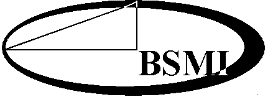 中 華 民 國 經 濟 部 標 準 檢 驗 局Certificate of CONFORMITY UNDER MUTUAL RECOGNITION Arrangements  相互承認協議商品驗證證明Certificate No.：證書號碼：                    The application made by                                           for Certificate of Conformity has been reviewed and found to be in compliance with related Mandatory Requirements specified by the MRA between Taiwan and                . Details of the registration are as follows:茲據　　　　　　　　　　     申請商品驗證證明，經審查結果符合雙方協議所指定之強制性規定。其登錄事項如下：Applicant:           	                  Uniform No.申請人                                        統一編號：Address:地　址Factory:生產廠場Factory address:廠　址Type/ name of product商品種類名稱English name:英文名稱Chinese name:中文名稱Type: 型　　式Series of the type:系列型式Standards:依據標準This certificate shall be issued by the BSMI. (This certificate will become effective only when stamped with the BSMI seal.)標準檢驗局發證(本證書經驗證機關使用鋼印後生效)Registration date: 　　　 　(yy) 　　　 　(mm) 　　　 　(dd)登錄日期：            　　　 　年　 　　         月　　 　         日Expiration  date: 　　　 　(yy) 　　　 　(mm) 　　　 　(dd)本證明書有效期限至　　　 　    年　 　　         月　　 　         日Date  of  issue: 　　　 　(yy) 　　　 　(mm) 　　　 　(dd)發證日期              　　　 　年　 　　         月　　 　         日(註：持本證書出口時，出口人須與本證書名義人相同)(When presenting this certificate for export, the exporter must be the same as the name on this certificate.)